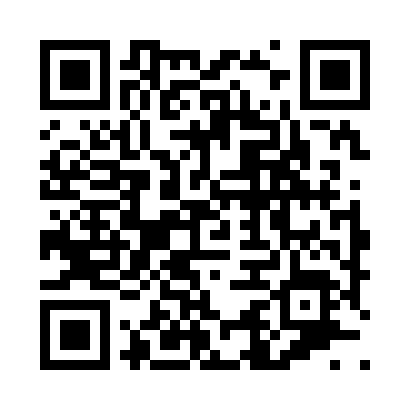 Ramadan times for Cord, Arkansas, USAMon 11 Mar 2024 - Wed 10 Apr 2024High Latitude Method: Angle Based RulePrayer Calculation Method: Islamic Society of North AmericaAsar Calculation Method: ShafiPrayer times provided by https://www.salahtimes.comDateDayFajrSuhurSunriseDhuhrAsrIftarMaghribIsha11Mon6:116:117:211:154:377:107:108:2012Tue6:106:107:201:154:377:117:118:2113Wed6:086:087:181:154:377:127:128:2214Thu6:076:077:171:144:387:137:138:2315Fri6:056:057:151:144:387:137:138:2416Sat6:046:047:141:144:397:147:148:2417Sun6:026:027:121:144:397:157:158:2518Mon6:016:017:111:134:397:167:168:2619Tue5:595:597:101:134:407:177:178:2720Wed5:585:587:081:134:407:187:188:2821Thu5:565:567:071:124:407:187:188:2922Fri5:555:557:051:124:417:197:198:3023Sat5:535:537:041:124:417:207:208:3124Sun5:525:527:021:114:417:217:218:3225Mon5:505:507:011:114:417:227:228:3326Tue5:495:497:001:114:427:237:238:3427Wed5:475:476:581:114:427:247:248:3528Thu5:465:466:571:104:427:247:248:3529Fri5:445:446:551:104:427:257:258:3630Sat5:435:436:541:104:437:267:268:3731Sun5:415:416:521:094:437:277:278:381Mon5:395:396:511:094:437:287:288:392Tue5:385:386:501:094:437:287:288:403Wed5:365:366:481:084:447:297:298:414Thu5:355:356:471:084:447:307:308:425Fri5:335:336:451:084:447:317:318:436Sat5:325:326:441:084:447:327:328:447Sun5:305:306:431:074:447:337:338:458Mon5:295:296:411:074:457:337:338:469Tue5:275:276:401:074:457:347:348:4710Wed5:265:266:381:064:457:357:358:48